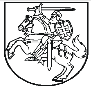 NARKOTIKŲ, TABAKO IR ALKOHOLIO KONTROLĖS DEPARTAMENTODIREKTORIUSĮSAKYMASDĖL NARKOTIKŲ, TABAKO IR ALKOHOLIO KONTROLĖS DEPARTAMENTO DIREKTORIAUS 2011 M. BIRŽELIO 16 D. ĮSAKYMO NR. T1-159 „DĖL TARPINSTITUCINĖS VEIKLOS, SUSIJUSIOS SU NARKOTINIŲ IR PSICHOTROPINIŲ MEDŽIAGŲ PIRMTAKAIS (PREKURSORIAIS), LICENCIJAVIMO IR REGISTRAVIMO KOMISIJOS SUDARYMO IR JOS DARBO REGLAMENTO PATVIRTINIMO“ PAKEITIMO2015 m. spalio 30 d. Nr. T1-276VilniusP a k e i č i u Narkotikų, tabako ir alkoholio kontrolės departamento direktoriaus 2011 m. birželio 16 d. įsakymą Nr. T1−159 „Dėl Tarpinstitucinės veiklos, susijusios su narkotinių ir psichotropinių medžiagų pirmtakais (prekursoriais), licencijavimo ir registravimo komisijos sudarymo ir jos darbo reglamento patvirtinimo“:1. Pakeičiu 1 punktą ir jį išdėstau taip:„1. S u d a r a u šios sudėties Tarpinstitucinę veiklos, susijusios su narkotinių ir psichotropinių medžiagų pirmtakais (prekursoriais), licencijavimo ir registravimo komisiją (toliau – Komisija):Gražina Belian – Narkotikų, tabako ir alkoholio kontrolės departamento direktoriaus pavaduotoja (Komisijos pirmininkė);Violeta Verseckienė – Narkotikų, tabako ir alkoholio kontrolės departamento Tabako, alkoholio, narkotinių ir psichotropinių medžiagų prekursorių licencijų skyriaus vedėja (Komisijos pirmininkės pavaduotoja);Vaiva Mačienė – Narkotikų, tabako ir alkoholio kontrolės departamento Tabako, alkoholio, narkotinių ir psichotropinių medžiagų prekursorių licencijų skyriaus vyriausioji specialistė (Komisijos sekretorė);Roma Adomaitytė – Lietuvos Respublikos sveikatos apsaugos ministerijos Visuomenės sveikatos priežiūros departamento Mitybos ir fizinio aktyvumo skyriaus vyriausioji specialistė;Arūnas Ivoška – Muitinės kriminalinės tarnybos Narkotikų kontrolės skyriaus viršininko pavaduotojas;Tania Griškienė – Narkotikų, tabako ir alkoholio kontrolės departamento Bendrųjų reikalų ir vidaus administravimo skyriaus vedėja;Žiedūna Žirguliavičiūtė – Aplinkos apsaugos agentūros Cheminių medžiagų skyriaus vyriausioji specialistė.“.2. Pakeičiu nurodytu įsakymu patvirtintą Tarpinstitucinės veiklos, susijusios su narkotinių ir psichotropinių medžiagų pirmtakais (prekursoriais), licencijavimo ir registravimo komisijos darbo reglamentą:2.1. Pakeičiu 2 punktą ir jį išdėstau taip:„2. Komisija savo darbe vadovaujasi Lietuvos Respublikos Konstitucija, Lietuvos Respublikos įstatymais, 2004 m. vasario 11 d. Europos Parlamento ir Tarybos reglamentu (EB) Nr. 273/2004 dėl narkotinių ir psichotropinių medžiagų pirmtakų (prekursorių) (OL 2004 m. specialusis leidimas, 15 skyrius, 8 tomas, p. 46) su paskutiniais pakeitimais, padarytais 2013 m. lapkričio 20 d. Europos Parlamento ir Tarybos reglamentu (ES) Nr. 1258/2013 (OL 2013 L 330, p. 21) (toliau– Reglamentas (EB) Nr. 273/2004), 2004 m. gruodžio 22 d. Tarybos reglamentu (EB) Nr. 111/2005, nustatančiu prekybos narkotinių ir psichotropinių medžiagų pirmtakais (prekursoriais) tarp Bendrijos ir trečiųjų šalių stebėsenos taisykles (OL 2005 L 22, p. 1), su paskutiniais pakeitimais, padarytais 2013 m. lapkričio 20 d. Europos Parlamento ir Tarybos reglamentu (ES) Nr. 1259/2013 (OL 2013 L 330, p. 30) (toliau – Reglamentas (EB) Nr. 111/2005), 2015 m. balandžio 24 d. Komisijos deleguotojo reglamento (ES) Nr. 2015/1011, kuriuo papildomas Europos Parlamento ir Tarybos reglamentas (EB) Nr. 273/2004 dėl narkotinių medžiagų pirmtakų (prekursorių) ir Tarybos reglamentas (EB) Nr. 111/2005, nustatantis prekybos narkotinių ir psichotropinių medžiagų pirmtakais (prekursoriais) tarp Bendrijos ir trečiųjų šalių stebėsenos taisykles, ir panaikinamas Komisijos reglamentas (EB) Nr. 1277/2005 (OL 2015 L 162, p. 12) (toliau – Reglamentas (ES) Nr. 2015/1011) ir 2015 m. birželio 25 d. Komisijos įgyvendinimo reglamento (ES) Nr. 2015/1013, kuriuo išdėstomos su Europos Parlamento ir Tarybos reglamentu (EB) Nr. 273/2004 dėl narkotinių medžiagų pirmtakų (prekursorių) ir Tarybos reglamentu (EB) Nr. 111/2005, nustatančiu prekybos narkotinių ir psichotropinių medžiagų pirmtakais (prekursoriais) tarp Sąjungos ir trečiųjų šalių stebėsenos taisykles, susijusios taisyklės (OL 2015 L 162, p. 33) (toliau – Reglamentas (ES) Nr. 2015/1013, Lietuvos Respublikos Vyriausybės nutarimais, kitais teisės aktais, reglamentuojančiais veiklą, susijusią su narkotinių ir psichotropinių medžiagų pirmtakais (prekursoriais), ir Darbo reglamentu.“;2.2. Pakeičiu 3 punktą ir jį išdėstau taip:„3. Komisijos veikla grindžiama kolegialiu klausimų svarstymu, teisėtumo ir viešumo principais, asmenine Komisijos narių atsakomybe už jos kompetencijai priskirtų klausimų sprendimą bei sprendimų priėmimo nešališkumą. Komisijos nariai privalo saugoti valstybės ar tarnybos paslaptį sudarančią informaciją pagal Lietuvos Respublikos valstybės ir tarnybos paslapčių įstatymo nuostatas ir kitą konfidencialią informaciją, kuri pateikiama posėdžio metu ir įvardijama kaip konfidenciali informacija.“;2.3. Pakeičiu 4 punktą ir jį išdėstau taip:„4. Darbo reglamente vartojamos sąvokos atitinka Lietuvos Respublikos narkotinių ir psichotropinių medžiagų pirmtakų (prekursorių) kontrolės įstatyme, Reglamente (EB) Nr. 273/2004, Reglamente (EB) Nr. 111/2005, Reglamente (ES) Nr. 2015/1011 ir Reglamente (ES) Nr. 2015/1013 apibrėžtas sąvokas.“;2.4. Pakeičiu 6.1.2 papunktį ir jį išdėstau taip:„6.1.2. veiklos su narkotinių ir psichotropinių medžiagų pirmtakais (prekursoriais) vietos registracijos pažymėjimų ir specialiųjų registracijos pažymėjimų (toliau – registracijos pažymėjimai) išdavimu;“;2.5. Pakeičiu 6.1.5 papunktį ir jį išdėstau taip:„6.1.5. licencijų ir specialiųjų licencijų tikslinimu;“;2.6. Pakeičiu 21.10 papunktį ir jį išdėstau taip:„21.10. tikslinti licenciją, specialiąją licenciją, registracijos pažymėjimus;“;2.7. Pakeičiu 21.11 papunktį ir jį išdėstau taip:„21.11. netikslinti licencijos, specialiosios licencijos, registracijos pažymėjimų;“;2.8. Pripažįstu netekusiu galios 21.16 papunktį.Direktorė	Inga Juozapavičienė